 Küldöttgyűlési beszámolóHorváth TamásGazdasági elnökhelyettesELTE TTK HÖK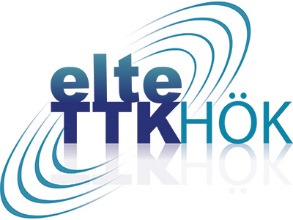 2015.11.29. – 2016.02.05.Időrendi BontásEzen kívül természetesen több személyes egyeztetésen, megbeszélésen vettem részt. Gazdasági ügyekJanuár elsejével új gazdálkodási év kezdődött meg. Tavaly december elejéig lehetett beküldeni a különböző megrendeléseket, teljesítésiekt. Nekünk csak a TÜSZ teljesítési igazolás volt esedékes. A tavalyi év költségvetési beszámolóját még nem tudtam elkészíteni. Ennek az-az oka, hogy nem állnak rendelkezésre a megfelelő adatok a költésekről. 2015 év végén kaptunk egy friss analitikát a november végi adatokig bezárólag. Miután leellenőriztem, jeleztem, hogy több helyen eltérések vannak benne főleg a gólyatáboroknál. Ezen a héten azt a választ kaptam, hogy 1-2 héten belül várható a teljes körű elszámolás a tavalyi évről. Még egy kis türelmet kérek ezzel kapcsolatban. Életbe lépett, az új irodaszeres közbeszerzés, mely véleményem szerint nagyon kedvező lett.A déli hallgatói irodába szükségessé vált toner rendelése. Ennek beszerzése megindult, azonban az Egyetem új gazdálkodási rendszerre való átállása miatt jelenleg még várnunk kell ennek teljesülésére.A két irodában egyre rosszabb állapotban vannak az irodabútorok (székek). Ennek megoldására megindítottuk 12 db tárgyalószék és 1 db forgósszék beszerzését. A gazdasági átállás illetve a 3/2016-os számú kancellári utasítás miatt azonban ez a folyamat is szünetel.A kancellári utasítás visszavonásáig csak alaptevékenységekkel kapcsolatos költéseket lehet folytatni, Az olyan beszerzések, melyek nem halaszthatatlanok vagy nem  szabályzati kötelezettségűek nem lehetséges.Két ELTE HÖK-ös kérésnek tettünk eleget januárban. Mint tudjátok, nincs a hallgatói rendezvényszervezésre keret-megállapodás. A szervezési kérdések tisztázása miatt, össze kellett gyűjtenünk az idei év tervezett rendezvényeit, különböző specifikációkkal. 
A másik kérés a 2016-os költségvetési tárgyalásokhoz kapcsolódott. Meg kellett meghatározni az egyes költségvetési sorokhoz tartozó összegeket, mennyire lenne szükségünk idén. Mindkét feladatban Hoksza Zsolt volt a segítségemre.Az iskolaszövetkezeten keresztüli kifizetések hamarosan megindulnak. Ezzel kapcsolatosan, pótoltam az utalási listákban lévő hiányzó adatokat.Egyéb Decemberben megkeresést kaptam azzal kapcsolatban, hogy tudjuk-e valamilyen formában támogatni az ELTE KCSSK-ban megrendezésre kerülő BAMBI IX. rendezvényt. Az egyeztetéseket követően végül 600 db. borítékkal segítettük a rendezvény megvalósulását.A déli irodában már rég óta gond volt a fűtéssel/hűtéssel. Miután már csak kabátban és kesztyűben lehetett bent maradni az irodában, az üzemeltetéssel többszöri egyeztetés után sikerült megjavítani a rendszert. A munkálatok során szükségessé vált hibajavító festés is megtörtént.  Az Informatikai Kar felhívására, igényeltünk tőlük 3 db használt számítógépet, melyek még sok évig használhatóak. Az igénylést rögzítették, reméljük minél hamarabb átvehetjük őket.Lassan egy éve, hogy a HÖK reformhoz kapcsolódóan kérdőívet készítettünk a hallgatókkal. Úgy gondoltam, hogy kellene egy újat készíteni, ezért felvetettem az ötletet Matyinak és Zsoltnak. Az ötlet szóba került a Tisztségviselői ülésen, jelenleg pedig már a megvalósulás útján van.A déli irodában januárban ismét letiltásra került két végpont, kértem az IIG-től ezen tilalmak feloldását.Rendhagyó módon most félév végén is tartottunk tisztségviselői értékelést, és a képviselőket is bevontuk a kitöltésbe. Habár többször felhívtam a figyelmet a fontosságára és a kitöltési határidőt is többször módosítottuk nagyon kevés értékelés jött. Az értékelés eredményeit kiküldtem a tisztségviselőknek.DelegáltságokDelegáltságaimnak a 2016.02.01-ei Választmány kivételével minden esetben eleget tettem.Az alakuló Küldöttgyűlésen nem fogok újraindulni, így kérem aki érdeklődik a tisztség iránt az bátran keressen meg bármely kommunikációs elérhetőségen. A felkészítés februárban kezdődik.Köszönöm, hogy elolvastad beszámolómat! Ha kérdésed merült fel a beszámolómmal kapcsolatban, keress bátran személyesen vagy valamely kommunikációs csatornán!Nagyigmánd, 2016. 02. 05.Horváth TamásGazdasági ElnökhelyettesELTE TTK HÖK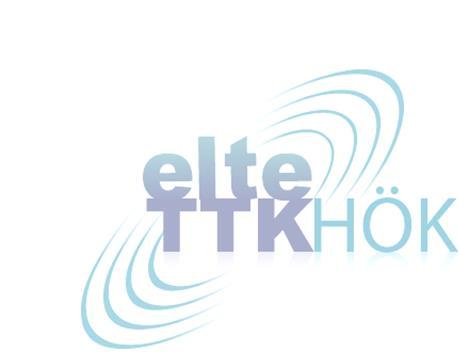 2015.11.30.TTK HÖK Választmány2015.12.01.TTK HÖK Küldöttgyűlés2015.12.07.TTK HÖK Választmány2016.01.28.LEN egyeztetés2016.01.29.Nyílt nap